ที่ มท ๐๘๑๐.2/	กรมส่งเสริมการปกครองท้องถิ่น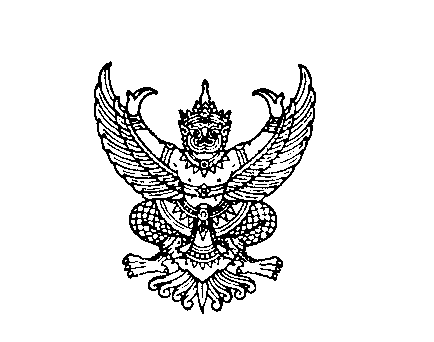 	ถนนนครราชสีมา เขตดุสิต กทม. ๑๐๓๐๐                                                                        กันยายน 2563				เรื่อง 	ประชาสัมพันธ์การรับสมัครเข้าศึกษาต่อในระดับปริญญาโทและปริญญาเอกเรียน 		ผู้ว่าราชการจังหวัด ทุกจังหวัดสิ่งที่ส่งมาด้วย	จุลสารประชาสัมพันธ์การศึกษาต่อในระดับปริญญาโทและปริญญาเอก	จำนวน ๑ ชุดด้วยกรมส่งเริมการปกครองท้องถิ่นได้รับแจ้งจาก National Graduate Institute for Policy Studies (GRIPS) ว่า ขอความร่วมมือให้กรมส่งเสริมการปกครองท้องถิ่นประชาสัมพันธ์การศึกษาต่อในระดับปริญญาโทและปริญญาเอกแก่บุคลากรในสังกัดกรมส่งเสริมการปกครองท้องถิ่นและองค์กรปกครองส่วนท้องถิ่นที่สนใจ เพื่อสมัครเข้าศึกษาต่อในระดับปริญญาโทและปริญญาเอก ประจำปีการศึกษา ๒๕๖๔ ซึ่งสามารถศึกษารายละเอียดเพิ่มเติมได้จากจุลสารประชาสัมพันธ์ และที่ http://www.grips.ac.jp/en/admissions/index/	กรมส่งเสริมการปกครองท้องถิ่น จึงขอความร่วมมือจังหวัดประชาสัมพันธ์การรับสมัครเข้าศึกษาต่อในระดับปริญญาโทและปริญญาเอกดังกล่าวให้ข้าราชการในสังกัดสำนักงานส่งเสริมการปกครองท้องถิ่นจังหวัด และข้าราชการ/พนักงานส่วนท้องถิ่นในจังหวัดทราบ รายละเอียดสิ่งที่ส่งมาด้วยปรากฏตาม QR Code ท้ายหนังสือนี้จึงเรียนมาเพื่อโปรดพิจารณา ขอแสดงความนับถืออธิบดีกรมส่งเสริมการปกครองท้องถิ่น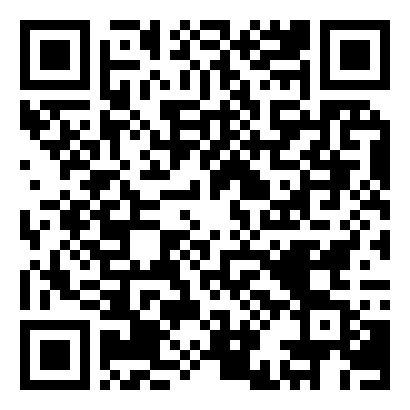 กองพัฒนาและส่งเสริมการบริหารงานท้องถิ่นกลุ่มงานวิชาการและวิจัยเพื่อการพัฒนาท้องถิ่นโทร.  ๐ ๒๒๔๑ ๙๐๐๐ ต่อ ๒๒๑๒โทรสาร  ๐ ๒๒๔๓ ๑๘๑๒ผู้ประสานงาน นางสาวภทรนาถ วิบูลสุข หมายเลขโทรศัพท์ 08 9973 480๓